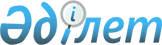 2000 жылға арналған Бірыңғай бюджеттік сыныптамаға N 17 өзгеріс пен толықтыру енгізу туралыҚазақстан Республикасының Қаржы министрінің 2000 жылғы 3 шілде N 310 бұйрығы Қазақстан Республикасының Әділет министрлігінде 2000 жылғы 12 шілде N 1184 тіркелді



          Бұйырамын:




          1. "Қазақстан Республикасы Қаржы министрлігінің 1999 жылғы 30 
желтоқсандағы N 715  
 V991058_ 
  "2000 жылға арналған Бірыңғай бюджеттік 
сыныптаманы бекіту туралы" бұйрығына мынадай өзгеріс пен толықтыру 
енгізілсін:




     көрсетілген бұйрықпен бекітілген Қазақстан Республикасының Бірыңғай 
бюджеттік сыныптамасына:
     бюджет кірістерінің сыныптамасы:
     "701102 Есепті кезеңнің соңындағы бюджеттік қаражаттың еркін 
қалдықтары" деген жолдан кейін мынадай мазмұндағы жолмен толықтырылсын:
     "701103 Бюджет тапшылығын қаржыландыруға бағытталатын, қаржы жылы 
басындағы бюджеттік қаражаттың еркін қалдықтары";
     "701102 Есепті кезеңнің соңындағы бюджеттік қаражаттың еркін 
қалдықтары" деген жол мынадай мазмұнда жазылсын:
     "701102 Есепті кезеңнің соңындағы бюджеттік қаражаттың қалдықтары."
     2. Осы бұйрық қол қойылған күнінен бастап күшіне енеді.
     
     Министр
     
     
 
     
    Оқығандар:
     
     Багарова Ж.А.
     Икебаева А.Ж.
     
     
     
      
      


					© 2012. Қазақстан Республикасы Әділет министрлігінің «Қазақстан Республикасының Заңнама және құқықтық ақпарат институты» ШЖҚ РМК
				